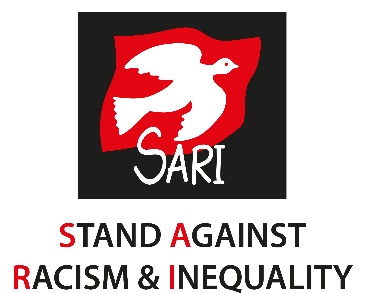 Stand Against Racism & InequalityEqual Opportunities MonitoringWe are committed to equality of opportunity. The aim of the policy is to ensure no job applicant, employee, volunteer or service user is discriminated against either directly or indirectly on the grounds of race, ethnic or national origin, religion or belief, political opinion or affiliation, sex, marriage & civil partnership, pregnancy & maternity, sexual orientation, gender reassignment, age, disability.  Our criteria and procedures are frequently reviewed to ensure that individuals are selected and treated on the basis of their relevant merits and abilities. Equal opportunities are promoted and all employees are encouraged to progress within the organisation.We are committed to an ongoing programme of action to make this policy fully effective. To ensure the policy is fully and fairly implemented and monitored, and for no other reason, would you please provide the information below. This information will be treated with the utmost confidence and will be used for monitoring purposes only. No personal information such as your name or address will be used in collating statistical data. Please note that this form is optional but we would welcome any information you feel confident to provide.Please tick the boxes which best describe you:  Indian	 Pakistani		 Bangladeshi	 OtherBlack African		 Caribbean	 British	 OtherDual Heritage White/Black Caribbean	 White/Black African	 White/Asian OtherOther Irish Traveller 	Roma/Gypsy	 Middle Eastern		South East Asian Chinese		 Other	    White British	 Irish	 Other If you have answered other, please specify:Gender: 	 Male	 Female	 Other          Trans	 (M-F)	 (F-M)          Prefer not to answerSexual Orientation:	Lesbian	Gay		BisexualHeterosexual	Prefer not to say  Age:	16-25	26-35	 36-45	46-55		56-65	65+ Title applied for:       Date: 